1. Наименование проекта: ”Центр семейного благополучия ”ИНСАЙТ“1. Наименование проекта: ”Центр семейного благополучия ”ИНСАЙТ“2. Срок реализации проекта: 2019-2021 гг.2. Срок реализации проекта: 2019-2021 гг.3. Организация заявитель, предлагающая проект: государственное учреждение ”Территориальный центр социального обслуживания населения Октябрьского района г. Витебска“3. Организация заявитель, предлагающая проект: государственное учреждение ”Территориальный центр социального обслуживания населения Октябрьского района г. Витебска“4. Цели проекта: укрепление института семьи, повышение уровня и качества жизни разных категорий семей, профилактика социального сиротства.4. Цели проекта: укрепление института семьи, повышение уровня и качества жизни разных категорий семей, профилактика социального сиротства.5. Задачи, планируемые к выполнению в рамках реализации проекта: поддержка в виде консультационно-информационной, посреднической, психологической и других видах помощи семьям;предоставление услуг няни и сиделки семьям;улучшение уровня и качества жизни семей разных категорий;повышение уровня адаптации разновозрастных семей в современном социуме;успешное преодоление ”кризисов“ развития семьи;формирование чувства ответственности каждого члена семьи за свою семью;формирование сознательного отношения к выбору партнера для роли мужа/жены;привлечение добровольцев-волонтеров в активную деятельность, направленную на поддержку целевых групп;привлечение общественного внимания к проблемам в современных семьях.5. Задачи, планируемые к выполнению в рамках реализации проекта: поддержка в виде консультационно-информационной, посреднической, психологической и других видах помощи семьям;предоставление услуг няни и сиделки семьям;улучшение уровня и качества жизни семей разных категорий;повышение уровня адаптации разновозрастных семей в современном социуме;успешное преодоление ”кризисов“ развития семьи;формирование чувства ответственности каждого члена семьи за свою семью;формирование сознательного отношения к выбору партнера для роли мужа/жены;привлечение добровольцев-волонтеров в активную деятельность, направленную на поддержку целевых групп;привлечение общественного внимания к проблемам в современных семьях.6. Целевая группа: люди, создающие семью; молодая семья; семья, планирующая рождение ребенка; семья, воспитывающая ребенка; семья, в которой родились двойня, тройня и более детей; семья с ребенком-инвалидом; зрелая семья; пожилая семья; семья, в которой один или оба супруга имеют инвалидность.6. Целевая группа: люди, создающие семью; молодая семья; семья, планирующая рождение ребенка; семья, воспитывающая ребенка; семья, в которой родились двойня, тройня и более детей; семья с ребенком-инвалидом; зрелая семья; пожилая семья; семья, в которой один или оба супруга имеют инвалидность.7. Краткое описание мероприятий в рамках проекта:Создание Центра семейного благополучия ”ИНСАЙТ“ возможно при:- обустройстве и оснащении помещений: Холл – ресепшен с гардеробом; Комнаты мини-бар; Кабинета первичного приемам; Кабинета по организации предоставления услуг по уходу (для сиделок и нянь)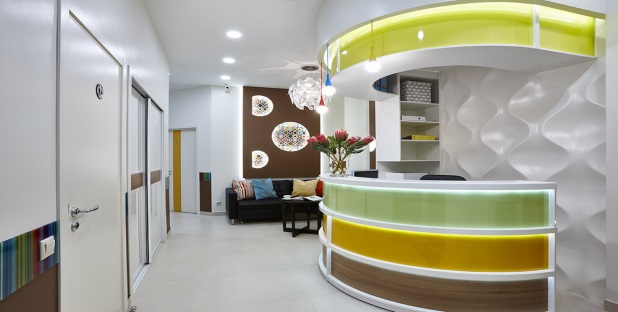 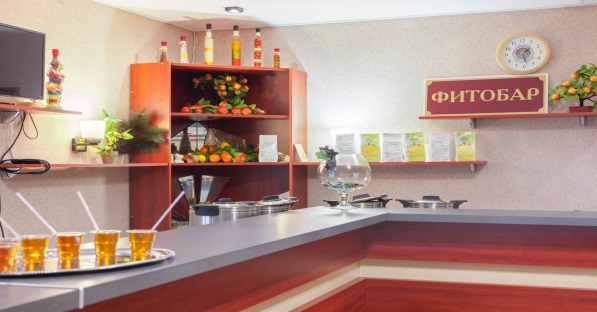 Кабинета специалистов; Кабинета психолога; Зала для групповой работы; Тренингового зала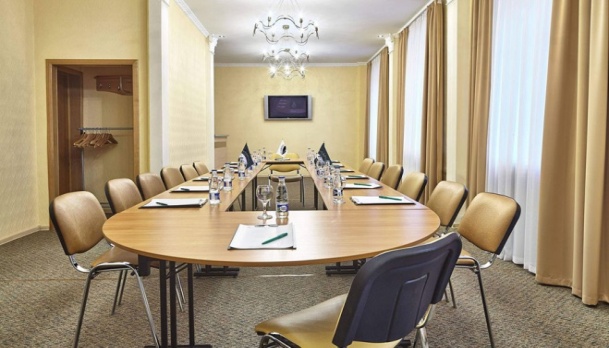 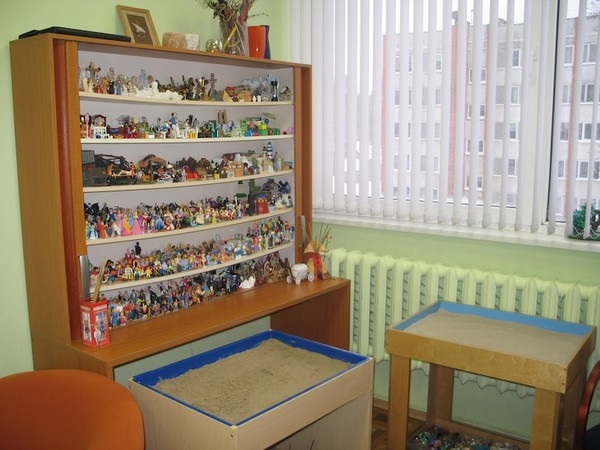 Кабинета арт-терапии; Кабинета пескотерапии; Комнаты релакса; Сухого бассейна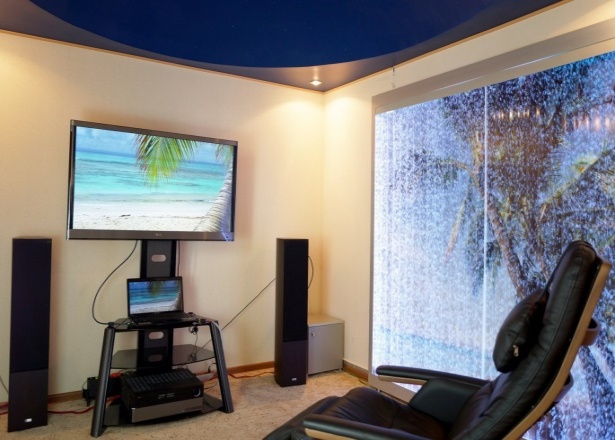 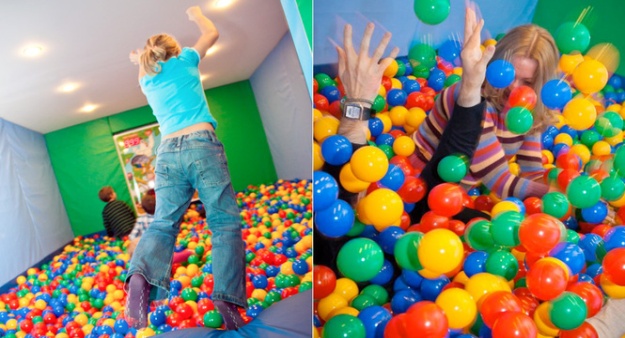 Комнаты виртуальной реальности; Тренажерного зала, Оборудованного санузла (с возможность пользования людьми с инвалидностью); Служебного помещения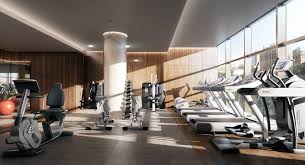 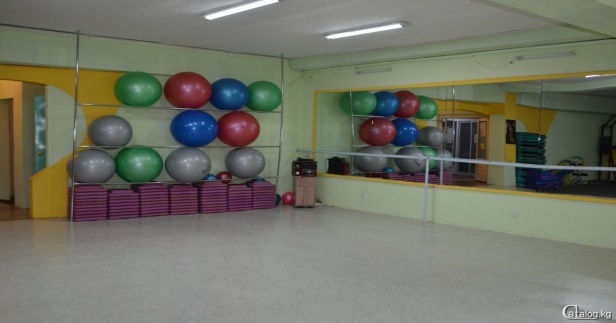 - укомплектованности сотрудниками: Руководитель Центра – 1; Специалист – 3; Координатор – 2; Няни, сиделки – 5; Психолог – 2; Обслуживающий персонал – 2- привлечении сторонних специалистов: Системы здравоохранения; Системы образования; Юриспруденции; Специалистов в области создания стиля человека, сферы обслуживания; Практикующих психологов, а также специалистов международного уровня по направлениям гештальт-терапии, НЛП-практик, психоанализа и др.- изготовлении и распространении печатной продукции, информации в средствах массовой информации о направлениях деятельности Центра, предоставляемых услугах.- организации обучения сотрудников по направлениям деятельности в Республике Беларусь и за рубежом.7. Краткое описание мероприятий в рамках проекта:Создание Центра семейного благополучия ”ИНСАЙТ“ возможно при:- обустройстве и оснащении помещений: Холл – ресепшен с гардеробом; Комнаты мини-бар; Кабинета первичного приемам; Кабинета по организации предоставления услуг по уходу (для сиделок и нянь)Кабинета специалистов; Кабинета психолога; Зала для групповой работы; Тренингового залаКабинета арт-терапии; Кабинета пескотерапии; Комнаты релакса; Сухого бассейнаКомнаты виртуальной реальности; Тренажерного зала, Оборудованного санузла (с возможность пользования людьми с инвалидностью); Служебного помещения- укомплектованности сотрудниками: Руководитель Центра – 1; Специалист – 3; Координатор – 2; Няни, сиделки – 5; Психолог – 2; Обслуживающий персонал – 2- привлечении сторонних специалистов: Системы здравоохранения; Системы образования; Юриспруденции; Специалистов в области создания стиля человека, сферы обслуживания; Практикующих психологов, а также специалистов международного уровня по направлениям гештальт-терапии, НЛП-практик, психоанализа и др.- изготовлении и распространении печатной продукции, информации в средствах массовой информации о направлениях деятельности Центра, предоставляемых услугах.- организации обучения сотрудников по направлениям деятельности в Республике Беларусь и за рубежом.8. Общий объем финансирования:                            463 205 $ 8. Общий объем финансирования:                            463 205 $ Источник финансированияОбъем финансирования (в долларах США)Средства донора       463 205 $  СофинансированиеИзолированное нежилое помещение S=500 м²9. Место реализации проекта (область/район, город):Республика Беларусь, Витебская область, г. Витебск9. Место реализации проекта (область/район, город):Республика Беларусь, Витебская область, г. Витебск10. Контактное лицо:Татьяна Вениаминовна Ромашова, директор, +375 212 36-15-07, tcson_okt@tut.byЕлена Ивановна Корытко, заведующий отделением социальной адаптации и реабилитации, +375 212 63-20-86, adaptacya.okt@tut.by10. Контактное лицо:Татьяна Вениаминовна Ромашова, директор, +375 212 36-15-07, tcson_okt@tut.byЕлена Ивановна Корытко, заведующий отделением социальной адаптации и реабилитации, +375 212 63-20-86, adaptacya.okt@tut.by